Attendance last Sunday: 90General Fund offering: $1,702.50+year-to-date = $123,226.14General Fund contributions budgeted for all of 2017: $237,687.00Nehemiah Fund pledges: $167,555.28; received to date: $156,795.28THIS WEEK  	 	Monday, 4:30/5:30/6:30pm – Music Together classes	Tuesday, 6:30-8:00pm – ESL classes	Wednesday, 4:30pm – Rhythm kids class		Thursday noon – Bulletin items due 	Thursday, 1:30pm – Elkhart Bible study 	Thursday, 6:30pm – ESL classes	Friday, 9:00am-5:00pm – MCC Comforter Bash at Pleasant View MC	Saturday, 9:00am-3:00pm – MCC Comforter BashCOMING EVENTS – October/November	25 – Worship team meeting, 5:00pm	26 – Goshen Bible study, 1:30pm	29 – IMA Worship service at PSMC, 4:00pm	Nov. 1 – Helping Hands group, 5:30pm	1 – Go Team meeting, 6:45pm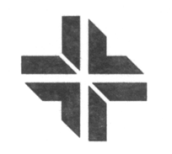 Pastor Nelson Kraybill (574) 370-0329 nelsonkraybill@gmail.comPastor Carolyn Hunt (574) 350-6285 carolyn.gardner.hunt@gmail.comPastor Frances Ringenberg (574) 621-2676 mfrancesvr@gmail.com Elders: Dorothy Wiebe-Johnson, Lois Longenecker, Brent Eash,              Anna Ruth HershbergerFor pastoral care you are welcome to contact a pastor or elder directly, or call the church office to make an appointment. 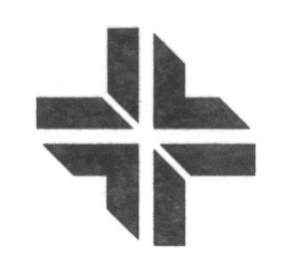 GATHERING TO WORSHIPWelcome Hymnal 20 – “Come and see”Call to Worship SINGINGSing the Journey 25 – “When long before time” Sing the Story 82 – “How long O Lord”  CONFESSION AND WORDS OF ASSURANCE SHARING THE PEACE OF CHRISTHEARING THE WORDChildren’s time: Carolyn Gardner HuntScripture reading: Genesis 2:4b-9, 15; Genesis 3:1-7; Isaiah 41:17-20Sermon: Carolyn Gardner Hunt			“Tree of Life, Rooted in Love”RESPONDINGSing the Story 116 – “I saw a tree by the riverside”Sharing joys and concerns: Frances RingenbergOffering Pastoral prayer: Lois LongeneckerSENDINGHymnal 427 – “You shall go out with joy”Benediction: Frances RingenbergA prayer team is available to pray with you at the front of the sanctuary following the service. You are welcome to request anointing.THIS MORNING:Worship leader: Brian SutterPre-service music: Music team/instrumentsSong leader: Ellen KraybillPrayer team: Frances Ringenberg, Lois LongeneckerSpanish translator: TBAVisuals: Heather Blaha and children of Prairie StreetUsher: Becky MillerGreeters: Al & Lois LongeneckerHall monitor: Jerry MillerChurch nursery:  LaNasha TaylorFellowship-15: Jay LittleBuilding lock-up: Jim BixlerAV technician: Orion BlahaSECOND HOUR:Children:   Kindergarten–Grade 4 – Lower Level Grades 5-8 – Pedal Power Bike shop Adults:  	Spanish Class/Discipleship – Lower level classroom  	Sermon on the Mount – Lower level classroom – Eleanor KreiderNEXT SUNDAY:  Sermon: Nelson KraybillWorship Leader: Anthony HuntSong Leader: Tacy HeiseyPrayer team: Dorothy Wiebe-Johnson, Carolyn Gardner HuntVisuals: Worship teamPre-service music: Music team/instrumentsUsher: Becky MillerGreeters: Al & Lois LongeneckerHall monitor: Jerry MillerChurch nursery: Sidney HawkinsBuilding lock-up: Al LongeneckerAV technician: Nick BouwmanANNOUNCEMENTS:Please join Center for Community Justice as they celebrate Connie Caiceros at a Farewell Open House on Friday, October 20, 4:00-6:00pm at CCJ, 121 S. 3rd St.  Connie is currently transitioning out of her role as Executive Director and continuing her life journey at law school. We wish for your presence in helping to honor Connie and all that she has done for CCJ.Ellen Kraybill will perform the Alleluia solo from Mozart’s magnificent Exultate Jubilate at the St. Joseph Valley Camerata concert on Sunday, October 22, 2017 at 7:30pm in Sauder Concert Hall at Goshen College Music Center. Other works include the Alleluia by Thompson, settings of Ubi Caritas by Duruflé and Gjeilo, and Whitacre’s monumental lament, When David Heard. Also featured are various movements of the Latin Mass by Byrd, Mozart, Schubert, and Vaughan Williams. Tickets $15 available at http://sjvcamerata.org/Prairie Street Mennonite Church will host the Interdenominational Ministers Alliance worship service on Sunday, October 29 at 4:00pm. Elder George Bostic of “Life in The Word” will be the speaker and several church choirs will offer selections. Please come and worship with our brothers and sisters. Handmade and international gifts that support missions:  Mark your calendars now for the CMI Bazaar/Beautiful Things Marketplace on Sunday afternoon, November 12, at Ellen and Nelson Kraybill’s home. Your purchases support Tina Stoltzfus Horst as she coaches cross cultural workers, and provide essential funding for Coaching Mission International’s work around the world. There are many creative people at PSMC!  If you are one, and have items you’d like to donate to benefit missions leaders, consider giving an item or two (or more!) to the CMI Bazaar/Beautiful Things Marketplace. Contact Tina Stoltzfus Horst at Tina@cmiprograms.org (or 534-0400) to donate.   Our congregation is invited to participate in the Community-Wide Thanksgiving Service, Sunday, November 19 at 4:00pm at the St. James AME Church, 122 Dr. Martin L. King Drive. The guest speaker will be Dr. Douglas Cripe, pastor of Central Christian Church. There are plans to have a community-wide choir and will soon announce dates for the practices. A Thanksgiving offering will be taken for Church Community Services. Please put this event on your calendar!